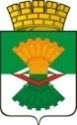 ДУМАМАХНЁВСКОГО МУНИЦИПАЛЬНОГО ОБРАЗОВАНИЯ                                           третьего созываРЕШЕНИЕот 27 апреля 2016 года                  п.г.т. Махнёво                              №  109Об утверждении Положения о представительских и иных прочих расходах органов местного самоуправления Махнёвского муниципального образованияВ соответствии со  статьёй 264 Налогового кодекса Российской Федерации, Федерального закона от 6 октября 2003 года № 131-ФЗ «Об общих принципах организации местного самоуправления в Российской Федерации», Дума Махнёвского муниципального образованияРЕШИЛА:1. Утвердить Положение о представительских и иных прочих расходах органов местного самоуправления Махнёвского муниципального образования (прилагается).2. Решение Думы Махнёвского муниципального образования от 05.05.2012 года № 198 «Об утверждении Положения о представительских и иных прочих расходах в органах местного самоуправления Махнёвского муниципального образования» признать утратившим силу.3. Настоящее Решение опубликовать в газете «Алапаевская искра» и разместить на официальном сайте Махнёвского муниципального образования.4. Настоящее Решение вступает в силу по истечении 10 дней после дня его официального опубликования в газете «Алапаевская искра».5. Контроль за исполнением настоящего Решения возложить на постоянную комиссию по экономической политике, бюджету финансам и налогам  (С.Г.Алышов).Председатель Думы муниципального  образования                                                           И.М. АвдеевГлава муниципального образования                                                 А.В. ЛызловУТВЕРЖДЕНОк Решением Думы Махнёвского муниципального образования                                                                                     от  27.04.2016  № 109Положение о представительских и иных прочих расходах органов местного самоуправления Махнёвского муниципального образованияГлава 1. Общие положения1.1. Настоящее Положение разработано в целях упорядочения использования средств на представительские и иные прочие расходы в органах местного самоуправления Махнёвского муниципального образования. Основной целью осуществления таких расходов является обеспечение мероприятий по установлению сотрудничества органов местного самоуправления Махнёвского муниципального образования с другими организациями, формирование взаимовыгодных отношений в интересах Махнёвского муниципального образования.1.2.  К представительским расходам относятся расходы органов местного самоуправления Махнёвского муниципального образования на официальный прием и (или) обслуживание представителей других организаций, участвующих в переговорах или иных мероприятиях в целях установления и (или) поддержания взаимного сотрудничества, а также участников, прибывших на заседания и (или) мероприятия, проводимые органами местного самоуправления Махнёвского муниципального образования, независимо от места их проведения.1.3. К иным прочим расходам относятся расходы органов местного самоуправления Махнёвского муниципального образования, связанные:1) с участием представителей органов местного самоуправления Махнёвского муниципального образования в торжественных праздничных мероприятиях, организованных органами местного самоуправления Махнёвского муниципального образования на территории Махнёвского муниципального образования;2) с участием представителей органов местного самоуправления Махнёвского муниципального образования в торжественных праздничных мероприятиях, организованных иными субъектами за пределами территории Махнёвского муниципального образования;3) с проведением торжественных приемов, организованных в органах местного самоуправления Махнёвского муниципального образования, ветеранов и участников Великой Отечественной войны, их вдов, ветеранов боевых действий, ветеранов труда, заслуженных деятелей культуры и искусства, почетных граждан, студентов, учащихся школ и других представителей общественности;4) с участием представителей органов местного самоуправления Махнёвского муниципального образования в траурных мероприятиях, посвященных памятным общероссийским датам или связанных со смертью людей, внесших значительный вклад в развитие Махнёвского муниципального образования.1.4. К представителям органов местного самоуправления Махнёвского муниципального образования относятся лица, замещающие муниципальные должности Махнёвского муниципального образования, депутаты Думы Махнёвского муниципального образования, осуществляющие свои полномочия на непостоянной основе, муниципальные служащие, замещающие должности в органах местного самоуправления Махнёвского муниципального образования, и привлеченные для участия в переговорах или иных мероприятиях в качестве представителей Махнёвского муниципального образования.К представителям других организаций относятся лица, являющиеся официальными представителями организаций и имеющие полномочия на участие в переговорах и (или) иных мероприятиях.1.5. Бюджетные ассигнования на представительские и иные прочие расходы ежегодно планируются в бюджете Махнёвского муниципального образования отдельно по каждому органу местного самоуправления Махнёвского муниципального образования в размере, не превышающем 1 % от расходов, запланированных на оплату труда в целом по соответствующему органу местного самоуправления Махнёвского муниципального образования.Глава 2. Состав, предельные нормативы и порядок осуществления представительских расходов, оформления и отражения их в учете 2.1. Официальный прием и (или) обслуживание представителей других организаций, участвующих в переговорах или иных мероприятиях в целях установления и (или) поддержания взаимного сотрудничества, а также участников, прибывших на заседания и (или) мероприятия, проводимые органами местного самоуправления Махнёвского муниципального образования, осуществляются в соответствии с правовым актом соответствующего органа местного самоуправления Махнёвского муниципального образования, в котором:1) утверждается программа официального приема и (или) обслуживания по форме, согласно Приложению № 1 к настоящему Положению;2) утверждается смета представительских расходов по форме, согласно Приложению № 2 к настоящему Положению;3) назначаются представители органов местного самоуправления Махнёвского муниципального образования для участия на официальном приеме и (или) обслуживании;4) назначается ответственное лицо за организацию и осуществление представительских расходов (далее – ответственное лицо).  2.2. В состав представительских расходов включаются расходы на проведение официального приема (завтрака, обеда или иного аналогичного мероприятия) для указанных лиц, а также представителей органов местного самоуправления Махнёвского муниципального образования, участвующих в переговорах или иных мероприятиях, транспортное обеспечение доставки этих лиц к месту проведения переговоров (иного мероприятия) и (или) заседания (мероприятия), проводимого органами местного самоуправления Махнёвского муниципального образования, и обратно, буфетное обслуживание во время переговоров, заседаний и иных мероприятий.2.3. Предельные нормативы представительских расходов:1) на проведение официального приема (завтрака, обеда или иного аналогичного мероприятия) в расчете на одного участника, включая представителей органов местного самоуправления Махнёвского муниципального образования, участвующих в переговорах или иных мероприятиях, - не более 300 рублей;2) на буфетное обслуживание во время переговоров, заседаний и иных мероприятий (в расчете на одного участника в день) - не более 100 рублей;3) на транспортное обеспечение – по фактическим расходам, исходя из пробега автомобиля не более 500 км.2.4. Представительские расходы могут быть произведены как за наличные, так и за безналичные средства.2.5. В течение трех дней после проведения официального приема и (или) обслуживания ответственным лицом для подтверждения фактически произведенных расходов составляется отчет по форме согласно приложению № 3 к настоящему Положению, с приложением к нему авансового отчета и первичных подтверждающих документов.Глава 3. Состав, предельные нормативы и порядок осуществления иных прочих расходов, оформление и отражение их в учете 3.1. Участие представителей органов местного самоуправления Махнёвского муниципального образования в мероприятиях и проведение торжественных приемов в соответствии с пунктом 1.3 Главы 1 настоящего Положения осуществляется на основании правового акта соответствующего органа местного самоуправления Махнёвского муниципального образования, в котором:1) утверждается программа торжественного приема по форме согласно Приложению № 4 к настоящему Положению (при проведении торжественных приемов);2) утверждается смета иных прочих расходов по форме согласно Приложению № 5 к настоящему Положению;3) назначаются представители органов местного самоуправления Махнёвского муниципального образования для участия на мероприятии  (торжественном приеме);4) назначается ответственное лицо за организацию и осуществление иных прочих расходов (далее – ответственное лицо).3.2. В состав прочих расходов на участие представителей органов местного самоуправления Махнёвского муниципального образования в мероприятиях, указанных в подпунктах 1, 2, 4 пункта 1.3 Главы 1 настоящего Положения, могут быть включены расходы на:1) приобретение цветов, памятных сувениров и (или) ценных подарков юридическим лицам (от имени Махнёвского муниципального образования):в связи с 25-летием, 50-летием, 75-летием и далее каждые последующие 25 лет со дня их образования - цветы и (или) ценный подарок на сумму не более 3000 рублей;в связи с прочими праздничными датами - цветы и (или) памятный сувенир на сумму не более 2000 рублей;в связи с вручением почетной грамоты Махнёвского муниципального образования, грамоты Главы Махнёвского муниципального образования, благодарственного письма Главы Махнёвского муниципального образования, благодарственного письма Думы Махнёвского муниципального образования, грамоты Председателя Думы Махнёвского муниципального образования - цветы и (или) ценный подарок на сумму не более 2000 рублей.2) приобретение цветов, памятных сувениров и (или) ценных подарков физическим лицам (от имени Махнёвского муниципального образования):в связи с 50-летием и далее каждые последующие пять лет со дня рождения - цветы и (или) ценный подарок на сумму не более 2000 рублей;в связи с прочими праздничными датами - цветы и (или) памятный сувенир на сумму не более 1000 рублей;в связи с вручением почетной грамоты Махнёвского муниципального образования, грамоты Главы Махнёвского муниципального образования, благодарственного письма Главы Махнёвского муниципального образования, благодарственного письма Думы Махнёвского муниципального образования, грамоты Председателя Думы Махнёвского муниципального образования - цветы и (или) ценный подарок на сумму не более 1000 рублей;3) приобретение цветов, траурных венков:в связи с участием в траурных мероприятиях, посвященных памятным общероссийским датам, - цветы и (или) траурный венок на сумму не более 5000 рублей;в связи с участием в траурных мероприятиях, связанных со смертью заслуженных граждан Махнёвского муниципального образования, - цветы и (или) траурный венок на сумму не более 3000 рублей.3.3. В состав прочих расходов на проведение торжественных приемов, указанных в подпункте 3 пункта 1.3 Главы 1 настоящего Положения, могут быть включены расходы на:1) организацию и проведение торжественного приема - не более 300 рублей на одного участника;2) приобретение цветов, памятных сувениров, изготовление фотографий - не более 450 рублей на одного участника.3.4. Иные прочие расходы могут быть произведены как за наличные, так и за безналичные средства.3.5. В течение трех дней после завершения участия представителей органов местного самоуправления Махнёвского муниципального образования в мероприятиях и завершения торжественных приемов в соответствии с пунктом 1.3 Главы 1 настоящего Положения ответственным лицом для подтверждения фактически произведенных расходов составляется отчет по форме согласно приложению № 6 к настоящему Положению, с приложением к нему авансового отчета и первичных подтверждающих документов.Приложение № 1к Положению о представительскихи иных прочих расходахорганов местного самоуправленияМахнёвского муниципального образованияПРОГРАММАофициального приема и (или) обслуживания_____________________________________________________Орган местного самоуправления__________________________________________________Цель проведенияДата проведения: с "__" ________________ 20__ г. по "__" _________ 20__ г.Место проведения: ______________________________________________Количество представителей других организаций (участников)__________________________________       ____________________________________________________________________       ____________________________________________________________________       __________________________________(Ф.И.О.)                             (должность)Количество представителей органов местного самоуправления Махнёвского муниципального образования:__________________________________       ____________________________________________________________________       ____________________________________________________________________       __________________________________(Ф.И.О.)                             (должность)Ответственное лицо: ________________________ / ____________________ /Приложение № 2к Положению о представительскихи иных прочих расходахорганов местного самоуправленияМахнёвского муниципального образованияСМЕТАПРЕДСТАВИТЕЛЬСКИХ РАСХОДОВ На проведение _________________________________________________(наименование мероприятия)Орган местного самоуправления ___________________________________Место проведения: ________________________________________________Дата проведения с "__" _____________ 20__ г. по "__" ____________ 20__ г.Количество представителей других организаций (участников)______________________________ чел.Количество представителей органов местного самоуправления Махнёвского муниципального образования ____________________________ чел.Приложение № 3к Положению о представительскихи иных прочих расходахв органах местного самоуправленияМахнёвского муниципального образованияОТЧЕТ №от "__" ________________ 20__ г.О ПРОИЗВЕДЕННЫХ ПРЕДСТАВИТЕЛЬСКИХ РАСХОДАХВ целях __________________________________________________________были проведены ___________________________________________________(наименование мероприятия)Количество присутствующих: ___________________________________ чел.,в том числе:количество представителей других организаций (участников)______________________________ чел.количество представителей органов местного самоуправления Махнёвского муниципального образования ____________________________ чел.Авансовый    отчет    с   документами, подтверждающими фактические расходы, прилагается на ______ листахОтветственное лицо: ________________________ / ____________________ /Приложение № 4к Положению о представительскихи иных прочих расходахорганов местного самоуправленияМахнёвского муниципального образованияПРОГРАММАторжественного приема _____________________________________________________Орган местного самоуправления__________________________________________________Категория принимаемых лицДата проведения: с "__" ________________ 20__ г. по "__" _________ 20__ г.Место проведения: ______________________________________________Количество участников торжественного приема__________________________________       ____________________________________________________________________       ____________________________________________________________________       __________________________________(Ф.И.О.)                             (статус)Количество представителей органов местного самоуправления Махнёвского муниципального образования:__________________________________       ____________________________________________________________________       ____________________________________________________________________       __________________________________(Ф.И.О.)                             (должность)Ответственное лицо: ________________________ / ____________________ /Приложение № 5к Положению  о представительскихи иных прочих расходахорганов местного самоуправленияМахнёвского муниципального образованияСМЕТАИНЫХ ПРОЧИХ РАСХОДОВ На проведение торжественного приема ______________________________                                                                                             (Категория принимаемых лиц)Орган местного самоуправления ___________________________________Место проведения: ________________________________________________Дата проведения с "__" _____________ 20__ г. по "__" ____________ 20__ г.Количество участников торжественного приема______________________________ чел.Количество представителей органов местного самоуправления Махнёвского муниципального образования ____________________________ чел.Приложение № 6к Положению о представительскихи иных прочих расходахв органах местного самоуправленияМахнёвского муниципального образованияОТЧЕТ №от "__" ________________ 20__ г.О ПРОИЗВЕДЕННЫХ ИНЫХ ПРОЧИХ РАСХОДАХВ целях торжественного приема _____________________________________                                                                                                                                                                                                                   (Категория принимаемых лиц)были произведены расходы _________________________________________                                                                                                               (наименование расходов)Присутствовали на торжественном приеме:1.________________________________________________________________2. ________________________________________________________________3. ________________________________________________________________Приобретенные материальные ценности использованы на:1. Вручение2. Иные цели (указать какие) _______________________________________Авансовый    отчет    с   документами, подтверждающими фактические расходы, прилагается на ______ листахОтветственное лицо: ________________________ / ____________________ /№Представительские мероприятияДатаВремя№Наименование представительских расходов (состав расходов)Суммы (руб.)1.2.3.4.Итого:№Мероприятия торжественного приемаДатаВремя№Наименование иных прочих расходов (состав расходов)Суммы (руб.)1.2.3.4.Итого:Наименование юридического лицаДолжностное лицо (Ф.И.О. физического лица)Наименование материальных ценностейКоличествоСуммаНаименование юридического лицаДолжностное лицо (Ф.И.О. физ. лица)Наименование материальных ценностейКоличествоСумма